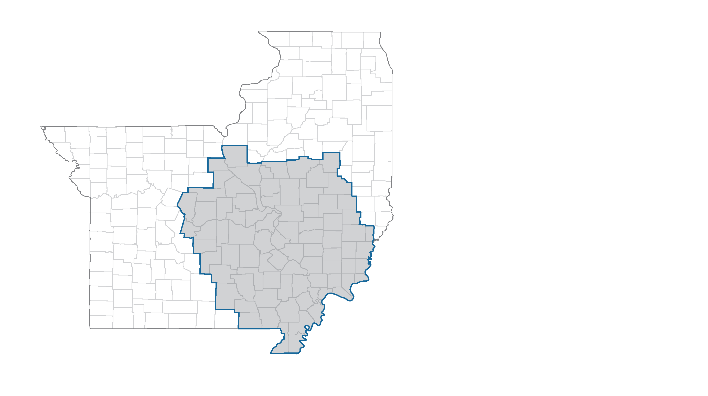 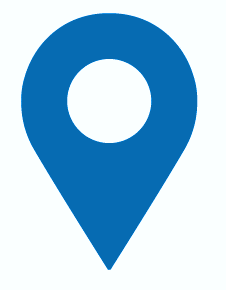 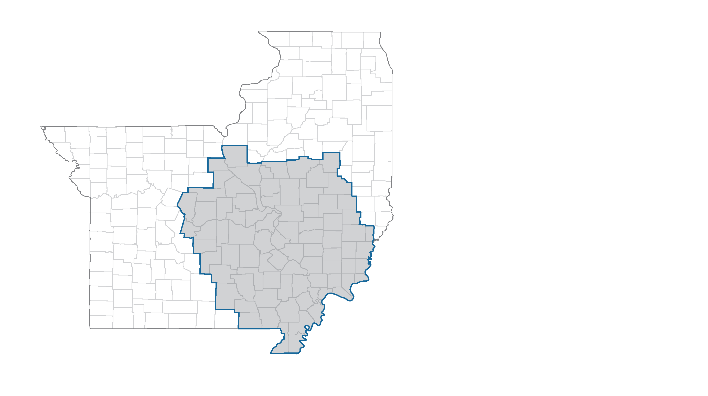 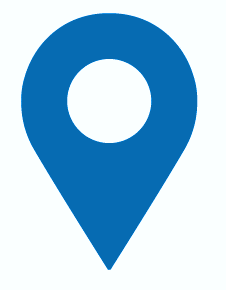 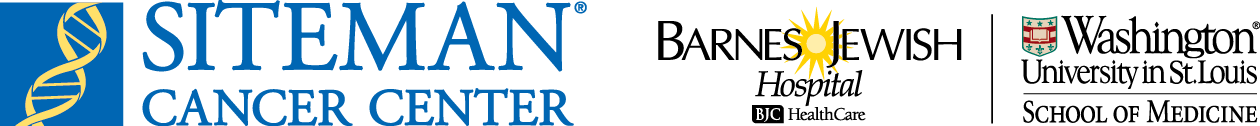 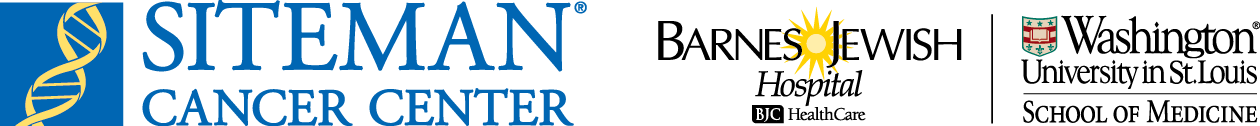 The minority accrual goal for OIP clinical trials is 18.2%.